Katolicki Uniwersytet Lubelski Jana Pawła II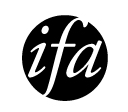 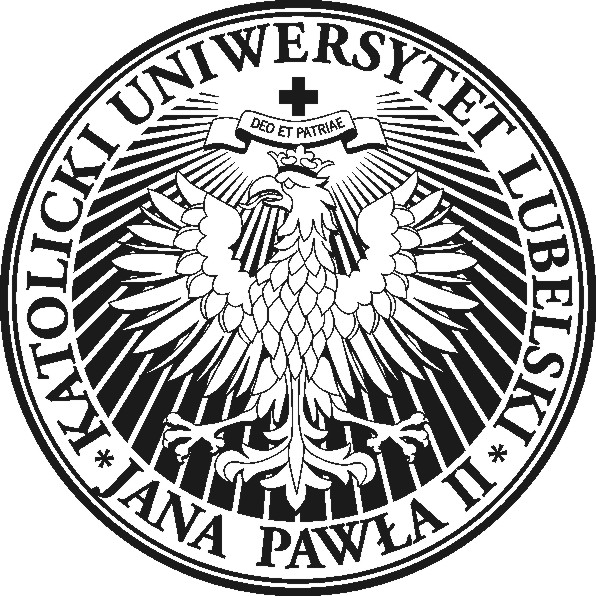 Instytut Filologii AngielskiejAl. Racławickie 14, 20-950 Lublintel.: +48 81 4453942, fax: +48 81 4453943email: ifa@kul.pl_______________________________________________________________________________________________Filologia AngielskaPlan studiów dla cyklu kształcenia 2015-2017Studia drugiego stopnia stacjonarneROK I (rok akademicki 2015-2016)*       Liczba grup ćwiczeniowych/ konwersatoryjnych  ustalona wg liczby studentów I roku na dzień 05.11.2014 r. Zależnie od faktycznego naboru na rok akademicki 2015/2016, liczba grup zostanie odpowiednio zwiększona/zmodyfikowana, zgodnie z Uchwałą Senatu KUL w sprawie określenia zakresu obowiązków nauczycieli akademickich, sposobu określania pensum oraz ustalania liczebności grup zajęciowych. **     Seminarium mieszane dostępne zarówno dla językoznawców, jak i literaturoznawców.E = egzamin, Z = zaliczenie na ocenę, Zbo = zaliczenie bez ocenyPlany zajęć prognozowane w kontynuacji programu:ROK II   rok akademicki 2016-2017**      Seminarium mieszane dostępne zarówno dla językoznawców, jak i literaturoznawców.***   Należy wybrać dwa kursy w pierwszym semestrze i jeden kurs w drugim semestrze.Lp.Nazwa przedmiotuSemestrSemestrSemestrSemestrProwadzącyLp.Nazwa przedmiotuIIIIIIProwadzącyLp.Nazwa przedmiotuLiczba godz. w sem.Forma zal./ Punkty ECTSLiczba godz. w sem.Forma zal./ Punkty ECTSProwadzący		Moduł 1 	– 	[przedmioty ogólnouniwersyteckie i misyjne]		Moduł 1 	– 	[przedmioty ogólnouniwersyteckie i misyjne]		Moduł 1 	– 	[przedmioty ogólnouniwersyteckie i misyjne]		Moduł 1 	– 	[przedmioty ogólnouniwersyteckie i misyjne]		Moduł 1 	– 	[przedmioty ogólnouniwersyteckie i misyjne]		Moduł 1 	– 	[przedmioty ogólnouniwersyteckie i misyjne]		Moduł 1 	– 	[przedmioty ogólnouniwersyteckie i misyjne]1Biblia – istota i rola w kulturze (wykład)30E/2--WT		Moduł 2 	– 	[Praktyczna nauka języka angielskiego]*		Moduł 2 	– 	[Praktyczna nauka języka angielskiego]*		Moduł 2 	– 	[Praktyczna nauka języka angielskiego]*		Moduł 2 	– 	[Praktyczna nauka języka angielskiego]*		Moduł 2 	– 	[Praktyczna nauka języka angielskiego]*		Moduł 2 	– 	[Praktyczna nauka języka angielskiego]*		Moduł 2 	– 	[Praktyczna nauka języka angielskiego]*1Praktyczna nauka języka angielskiego (ćwiczenia)30Z/330E/5IFA KUL2Praktyczna nauka języka angielskiego: języki specjalistyczne (ćwiczenia)30Z/330Z/3IFA KUL		Moduł 3 	– 	[Kulturoznawstwo] – jeden kurs do wyboru*		Moduł 3 	– 	[Kulturoznawstwo] – jeden kurs do wyboru*		Moduł 3 	– 	[Kulturoznawstwo] – jeden kurs do wyboru*		Moduł 3 	– 	[Kulturoznawstwo] – jeden kurs do wyboru*		Moduł 3 	– 	[Kulturoznawstwo] – jeden kurs do wyboru*		Moduł 3 	– 	[Kulturoznawstwo] – jeden kurs do wyboru*		Moduł 3 	– 	[Kulturoznawstwo] – jeden kurs do wyboru*Kulturoznawstwo celtycko-amerykańskie (ćwiczenia)30Z/230Z/2IFA KULKulturoznawstwo celtycko-brytyjskie (ćwiczenia)30Z/230Z/2IFA KULKulturoznawstwo brytyjsko-amerykańskie (ćwiczenia)30Z/230Z/2IFA KUL		Moduł 4 	– 	[Seminarium magisterskie] – 1 do wyboru		Moduł 4 	– 	[Seminarium magisterskie] – 1 do wyboru		Moduł 4 	– 	[Seminarium magisterskie] – 1 do wyboru		Moduł 4 	– 	[Seminarium magisterskie] – 1 do wyboru		Moduł 4 	– 	[Seminarium magisterskie] – 1 do wyboru		Moduł 4 	– 	[Seminarium magisterskie] – 1 do wyboru		Moduł 4 	– 	[Seminarium magisterskie] – 1 do wyboru1Językoznawstwo (seminarium)30Zbo/430Zbo/3IFA KUL2Językoznawstwo teoretyczne (seminarium)30Zbo/430Zbo/3IFA KUL3Językoznawstwo stosowane (seminarium)30Zbo/430Zbo/3IFA KUL4Językoznawstwo ogólne (seminarium)30Zbo/430Zbo/3IFA KUL5Literatura amerykańska (seminarium)30Zbo/430Zbo/3IFA KUL6Literaturoznawstwo (seminarium)30Zbo/430Zbo/3IFA KUL7Literatura anglojęzyczna (seminarium)30Zbo/430Zbo/3IFA KUL8Literatura i nowe media (seminarium)30Zbo/430Zbo/3IFA KUL9Teoria przekładu (seminarium)**30Zbo/430Zbo/3IFA KUL10Translatoryka (seminarium)**30Zbo/430Zbo/3IFA KUL11Metodyka z uwzględnieniem specjalnych potrzeb edukacyjnych (seminarium)**30Zbo/430Zbo/3IFA KUL12Kulturoznawstwo angielskiego i celtyckiego obszaru językowego (seminarium)**30Zbo/430Zbo/3IFA KUL		Moduł 5 – [Językoznawstwo] – do wyboru (moduł 5 lub 6)		Moduł 5 – [Językoznawstwo] – do wyboru (moduł 5 lub 6)		Moduł 5 – [Językoznawstwo] – do wyboru (moduł 5 lub 6)		Moduł 5 – [Językoznawstwo] – do wyboru (moduł 5 lub 6)		Moduł 5 – [Językoznawstwo] – do wyboru (moduł 5 lub 6)		Moduł 5 – [Językoznawstwo] – do wyboru (moduł 5 lub 6)		Moduł 5 – [Językoznawstwo] – do wyboru (moduł 5 lub 6)		Moduł 5a	– 	Komponent przedmiotów obowiązkowych		Moduł 5a	– 	Komponent przedmiotów obowiązkowych		Moduł 5a	– 	Komponent przedmiotów obowiązkowych		Moduł 5a	– 	Komponent przedmiotów obowiązkowych		Moduł 5a	– 	Komponent przedmiotów obowiązkowych		Moduł 5a	– 	Komponent przedmiotów obowiązkowych		Moduł 5a	– 	Komponent przedmiotów obowiązkowych1Fonologia (ćwiczenia)30Z/3--IFA KUL2Składnia (ćwiczenia)30Z/3--IFA KUL3Morfologia (ćwiczenia) (ćwiczenia)30Z/3--IFA KUL4Językoznawstwo historyczne (ćwiczenia)--30Z/3IFA KUL5Narzędzia cyfrowe w językoznawstwie (ćwiczenia)--30Z/3IFA KULModuł 5b – 2 przedmioty (po 1 w semestrze)Moduł 5b – 2 przedmioty (po 1 w semestrze)Moduł 5b – 2 przedmioty (po 1 w semestrze)Moduł 5b – 2 przedmioty (po 1 w semestrze)Moduł 5b – 2 przedmioty (po 1 w semestrze)Moduł 5b – 2 przedmioty (po 1 w semestrze)Moduł 5b – 2 przedmioty (po 1 w semestrze)Językoznawstwo stosowane w teorii i praktyce (ćwiczenia)30Z/2--IFA KULAudiografika i komunikacja  alternatywna (ćwiczenia)30Z/2--IFA KULNowe trendy w składni generatywnej (ćwiczenia)--30Z/2IFA KULWspółczesne teorie i najnowsze trendy w morfologii (ćwiczenia)--30Z/2IFA KUL		Moduł 6 – [Literatura/kultura/media] – do wyboru (moduł 5 lub 6)		Moduł 6 – [Literatura/kultura/media] – do wyboru (moduł 5 lub 6)		Moduł 6 – [Literatura/kultura/media] – do wyboru (moduł 5 lub 6)		Moduł 6 – [Literatura/kultura/media] – do wyboru (moduł 5 lub 6)		Moduł 6 – [Literatura/kultura/media] – do wyboru (moduł 5 lub 6)		Moduł 6 – [Literatura/kultura/media] – do wyboru (moduł 5 lub 6)		Moduł 6 – [Literatura/kultura/media] – do wyboru (moduł 5 lub 6)		Moduł 6a 	– 	Komponent przedmiotów obowiązkowych		Moduł 6a 	– 	Komponent przedmiotów obowiązkowych		Moduł 6a 	– 	Komponent przedmiotów obowiązkowych		Moduł 6a 	– 	Komponent przedmiotów obowiązkowych		Moduł 6a 	– 	Komponent przedmiotów obowiązkowych		Moduł 6a 	– 	Komponent przedmiotów obowiązkowych		Moduł 6a 	– 	Komponent przedmiotów obowiązkowych1Literatura amerykańska (ćwiczenia)30Z/3--IFA KUL2Literatura angielska (ćwiczenia)30Z/3--IFA KUL3Wybrane zagadnienia kulturoznawstwa angielskiego obszaru językowego (ćwiczenia)30Z/3--IFA KUL4Media w kulturze angloamerykańskiej (ćwiczenia)--30Z/3IFA KUL5Literatura anglojęzyczna a nowe zjawiska w kulturze współczesnej (ćwiczenia)--30Z/3IFA KULModuł 6b – 2 przedmioty (po 1 w semestrze)Moduł 6b – 2 przedmioty (po 1 w semestrze)Moduł 6b – 2 przedmioty (po 1 w semestrze)Moduł 6b – 2 przedmioty (po 1 w semestrze)Moduł 6b – 2 przedmioty (po 1 w semestrze)Moduł 6b – 2 przedmioty (po 1 w semestrze)Moduł 6b – 2 przedmioty (po 1 w semestrze)Teoria literatury (ćwiczenia)30Z/2--IFA KULLiteratura anglo-irlandzka/walijska (ćwiczenia)30Z/2--IFA KULTeksty kultury amerykańskiej (ćwiczenia)--30Z/2IFA KULSztuka i poznanie – współczesna literatura anglojęzyczna (ćwiczenia)30Z/2IFA KULModuł 7 – specjalizacja	- Przygotowanie do wykonywania zawodu nauczyciela – do wyboru (moduł 7 lub 8)Moduł 7 – specjalizacja	- Przygotowanie do wykonywania zawodu nauczyciela – do wyboru (moduł 7 lub 8)Moduł 7 – specjalizacja	- Przygotowanie do wykonywania zawodu nauczyciela – do wyboru (moduł 7 lub 8)Moduł 7 – specjalizacja	- Przygotowanie do wykonywania zawodu nauczyciela – do wyboru (moduł 7 lub 8)Moduł 7 – specjalizacja	- Przygotowanie do wykonywania zawodu nauczyciela – do wyboru (moduł 7 lub 8)Moduł 7 – specjalizacja	- Przygotowanie do wykonywania zawodu nauczyciela – do wyboru (moduł 7 lub 8)Moduł 7 – specjalizacja	- Przygotowanie do wykonywania zawodu nauczyciela – do wyboru (moduł 7 lub 8)1Pedagogika ogólna (wykład)--30E/2WNS2Psychologia ogólna (wykład)--30E/2WNS3Wybrane problemy edukacyjne młodzieży (konwersatorium)30Z/1--IFA KUL4Podstawy dydaktyki (konwersatorium)30Z/2--IFA KUL5Dydaktyka języka angielskiego (ćwiczenia)30Z/230Z/2IFA KUL6Psychologia rozwojowa i wychowawcza młodzieży (konwersatorium)--30Z/1IFA KUL7Praktyki śródroczne--30Zbo/2IFA KULModuł 8 – specjalizacja -	Przygotowanie do wykonywania zawodu tłumacza – do wyboru (moduł 7 lub 8)Moduł 8 – specjalizacja -	Przygotowanie do wykonywania zawodu tłumacza – do wyboru (moduł 7 lub 8)Moduł 8 – specjalizacja -	Przygotowanie do wykonywania zawodu tłumacza – do wyboru (moduł 7 lub 8)Moduł 8 – specjalizacja -	Przygotowanie do wykonywania zawodu tłumacza – do wyboru (moduł 7 lub 8)Moduł 8 – specjalizacja -	Przygotowanie do wykonywania zawodu tłumacza – do wyboru (moduł 7 lub 8)Moduł 8 – specjalizacja -	Przygotowanie do wykonywania zawodu tłumacza – do wyboru (moduł 7 lub 8)Moduł 8 – specjalizacja -	Przygotowanie do wykonywania zawodu tłumacza – do wyboru (moduł 7 lub 8)1Funkcjonalna gramatyka kontrastywna (ćwiczenia)30Z/2--IFA KUL2Media jako kontekst i narzędzie komunikacji (ćwiczenia)30Z/2--IFA KUL3Zarządzanie informacją i terminologią (ćwiczenia)30Z/1--IFA KUL4Tłumaczenia literackie (ćwiczenia)--30Z/3IFA KUL5Tłumaczenie audiowizualne i medialne (ćwiczenia)--30Z/2IFA KUL6Tłumaczenie specjalistyczne: zarządzanie, marketing, prawo w biznesie (ćwiczenia)--30Z/2IFA KUL7Tłumaczenie specjalistyczne: technika i technologie, medycyna, humanistyka (ćwiczenia)30Z/2IFA KULRazem godzin: 690360330Razem ECTS:  603030Lp.Nazwa przedmiotuSemestrSemestrSemestrSemestrProwadzącyLp.Nazwa przedmiotuIIIIIIProwadzącyLp.Nazwa przedmiotuLiczba godz. w sem.Forma zal./ Punkty ECTSLiczba godz. w sem.Forma zal./ Punkty ECTSProwadzący		Moduł 1 	– 	[przedmioty ogólnouniwersyteckie i misyjne]		Moduł 1 	– 	[przedmioty ogólnouniwersyteckie i misyjne]		Moduł 1 	– 	[przedmioty ogólnouniwersyteckie i misyjne]		Moduł 1 	– 	[przedmioty ogólnouniwersyteckie i misyjne]		Moduł 1 	– 	[przedmioty ogólnouniwersyteckie i misyjne]		Moduł 1 	– 	[przedmioty ogólnouniwersyteckie i misyjne]		Moduł 1 	– 	[przedmioty ogólnouniwersyteckie i misyjne]1Katolicka nauka społeczna i myśl Jana Pawła II (wykład)30E/2--WNS		Moduł 2 	– 	[Praktyczna nauka języka angielskiego]		Moduł 2 	– 	[Praktyczna nauka języka angielskiego]		Moduł 2 	– 	[Praktyczna nauka języka angielskiego]		Moduł 2 	– 	[Praktyczna nauka języka angielskiego]		Moduł 2 	– 	[Praktyczna nauka języka angielskiego]		Moduł 2 	– 	[Praktyczna nauka języka angielskiego]		Moduł 2 	– 	[Praktyczna nauka języka angielskiego]1Praktyczna nauka języka angielskiego (ćwiczenia)30Z/3--IFA KUL		Moduł 4 	– 	[Seminarium magisterskie] – 1 do wyboru		Moduł 4 	– 	[Seminarium magisterskie] – 1 do wyboru		Moduł 4 	– 	[Seminarium magisterskie] – 1 do wyboru		Moduł 4 	– 	[Seminarium magisterskie] – 1 do wyboru		Moduł 4 	– 	[Seminarium magisterskie] – 1 do wyboru		Moduł 4 	– 	[Seminarium magisterskie] – 1 do wyboru		Moduł 4 	– 	[Seminarium magisterskie] – 1 do wyboru1Językoznawstwo (seminarium)30Zbo/1430Zbo/4IFA KUL2Językoznawstwo teoretyczne (seminarium)30Zbo/1430Zbo/4IFA KUL3Językoznawstwo stosowane (seminarium)30Zbo/1430Zbo/4IFA KUL4Językoznawstwo ogólne (seminarium)30Zbo/1430Zbo/4IFA KUL5Literatura amerykańska (seminarium)30Zbo/1430Zbo/4IFA KUL6Literaturoznawstwo (seminarium)30Zbo/1430Zbo/4IFA KUL7Literatura anglojęzyczna (seminarium)30Zbo/1430Zbo/4IFA KUL8Literatura i nowe media (seminarium)30Zbo/1430Zbo/4IFA KUL9Teoria przekładu (seminarium)**30Zbo/1430Zbo/4IFA KUL10Translatoryka (seminarium)**30Zbo/1430Zbo/4IFA KUL11Metodyka z uwzględnieniem specjalnych potrzeb edukacyjnych (seminarium)**30Zbo/1430Zbo/4IFA KUL12Kulturoznawstwo angielskiego i celtyckiego obszaru językowego (seminarium)**30Zbo/1430Zbo/4IFA KUL		Moduł 5 	– 	[Językoznawstwo] – do wyboru 		Moduł 5 	– 	[Językoznawstwo] – do wyboru 		Moduł 5 	– 	[Językoznawstwo] – do wyboru 		Moduł 5 	– 	[Językoznawstwo] – do wyboru 		Moduł 5 	– 	[Językoznawstwo] – do wyboru 		Moduł 5 	– 	[Językoznawstwo] – do wyboru 		Moduł 5 	– 	[Językoznawstwo] – do wyboru 	Przedmioty do wyboru – 3 przedmioty z oferowanej listy***	Przedmioty do wyboru – 3 przedmioty z oferowanej listy***	Przedmioty do wyboru – 3 przedmioty z oferowanej listy***	Przedmioty do wyboru – 3 przedmioty z oferowanej listy***	Przedmioty do wyboru – 3 przedmioty z oferowanej listy***	Przedmioty do wyboru – 3 przedmioty z oferowanej listy***	Przedmioty do wyboru – 3 przedmioty z oferowanej listy***Typologia językowa (ćwiczenia)30Z/2--IFA KULFonetyka akustyczna (ćwiczenia)30Z/2--IFA KULFonologia XXI wieku (ćwiczenia)30Z/2IFA KULWstęp do pragmatyki (ćwiczenia)--30Z/2IFA KULMultilingwizm i multikulturowość średniowiecznej Anglii (ćwiczenia)--30Z/2IFA KUL		Moduł 6 	– 	[Literatura/kultura/media] – do wyboru 		Moduł 6 	– 	[Literatura/kultura/media] – do wyboru 		Moduł 6 	– 	[Literatura/kultura/media] – do wyboru 		Moduł 6 	– 	[Literatura/kultura/media] – do wyboru 		Moduł 6 	– 	[Literatura/kultura/media] – do wyboru 		Moduł 6 	– 	[Literatura/kultura/media] – do wyboru 		Moduł 6 	– 	[Literatura/kultura/media] – do wyboru Przedmioty do wyboru – 3 przedmioty z oferowanej listy***Przedmioty do wyboru – 3 przedmioty z oferowanej listy***Przedmioty do wyboru – 3 przedmioty z oferowanej listy***Przedmioty do wyboru – 3 przedmioty z oferowanej listy***Przedmioty do wyboru – 3 przedmioty z oferowanej listy***Przedmioty do wyboru – 3 przedmioty z oferowanej listy***Przedmioty do wyboru – 3 przedmioty z oferowanej listy***Media regionalne celtyckiego obszaru kulturowego (ćwiczenia)30Z/2--IFA KULWspółczesne trendy w lit. anglojęzycznej (ćwiczenia)30Z/2--IFA KULMedialne poszukiwania literatury (ćwiczenia)30Z/2--IFA KULLiteratura i kultura pogranicza 
amerykańsko-meksykańskiego (ćwiczenia)--30Z/2IFA KULLiteratura a film--30Z/2IFA KULModuł 7 – specjalizacja	- Przygotowanie do wykonywania zawodu nauczyciela – do wyboru (moduł 7 lub 8)Moduł 7 – specjalizacja	- Przygotowanie do wykonywania zawodu nauczyciela – do wyboru (moduł 7 lub 8)Moduł 7 – specjalizacja	- Przygotowanie do wykonywania zawodu nauczyciela – do wyboru (moduł 7 lub 8)Moduł 7 – specjalizacja	- Przygotowanie do wykonywania zawodu nauczyciela – do wyboru (moduł 7 lub 8)Moduł 7 – specjalizacja	- Przygotowanie do wykonywania zawodu nauczyciela – do wyboru (moduł 7 lub 8)Moduł 7 – specjalizacja	- Przygotowanie do wykonywania zawodu nauczyciela – do wyboru (moduł 7 lub 8)Moduł 7 – specjalizacja	- Przygotowanie do wykonywania zawodu nauczyciela – do wyboru (moduł 7 lub 8)1Dydaktyka języka angielskiego (ćwiczenia)30Z/2--IFA KUL2Warsztat pracy nauczyciela w warunkach edukacji włączającej (ćwiczenia)--30Z/4IFA KUL3Praktyki ciągłe120Zbo/5--IFA KULModuł 8 – specjalizacja -	Przygotowanie do wykonywania zawodu tłumacza – do wyboru (moduł 7 lub 8)Moduł 8 – specjalizacja -	Przygotowanie do wykonywania zawodu tłumacza – do wyboru (moduł 7 lub 8)Moduł 8 – specjalizacja -	Przygotowanie do wykonywania zawodu tłumacza – do wyboru (moduł 7 lub 8)Moduł 8 – specjalizacja -	Przygotowanie do wykonywania zawodu tłumacza – do wyboru (moduł 7 lub 8)Moduł 8 – specjalizacja -	Przygotowanie do wykonywania zawodu tłumacza – do wyboru (moduł 7 lub 8)Moduł 8 – specjalizacja -	Przygotowanie do wykonywania zawodu tłumacza – do wyboru (moduł 7 lub 8)Moduł 8 – specjalizacja -	Przygotowanie do wykonywania zawodu tłumacza – do wyboru (moduł 7 lub 8)2Tłumaczenie ustne: podstawy warsztatu (ćwiczenia)30Z/4--1. R.Looby2. nowy doktorant3Tłumaczenie ustne w zakresie wybranych dziedzin komunikacji specjalistycznej (ćwiczenia)--30Z/4IFA KUL4Praktyki30Zbo/3IFA KULEgzaminyEgzaminyEgzaminyEgzaminyEgzaminyEgzaminyEgzaminy1Przygotowanie pracy dyplomowej i egzamin magisterski ---Zbo/20Razem godzin: 27018090Razem ECTS: 603030